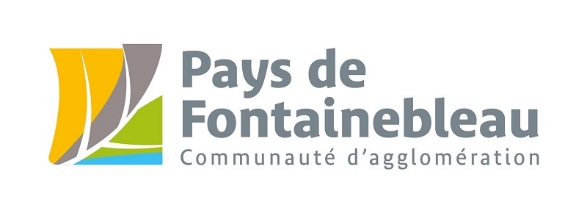 FORFAIT IMAGINE’R SCOLAIRE – MODALITES DE LA PARTICIPATION FINANCIERE DU PAYS DE FONTAINEBLEAUPOUR L’ANNEE SCOLAIRE 2021-2022I - Public concernéLycéens domiciliés sur le territoire du Pays de Fontainebleau :Achères-la-Forêt, Arbonne-la-Forêt, Avon, Barbizon, Bois-le-Roi, Boissy-aux-Cailles, Bourron-Marlotte, Cély, Chailly-en-Bière, La Chapelle-la-Reine, Chartrettes, Fleury-en-Bière, Fontainebleau, Héricy, Noisy-sur-École, Perthes, Recloses, Saint-Germain-sur-École, Saint-Martin-en-Bière, Saint-Sauveur-sur-École, Samois-sur-Seine, Samoreau, Tousson, Ury, Le Vaudoué et Vulaines-sur-Seine.II - Montant de la participation du Pays de Fontainebleau72 € par forfait imagine’R scolaireIII - Montant à la charge des lycéens 278 € TTCTarif du forfait imagine’R scolaire 2021 – 2022 : 350 € TTC (342 € la carte + 8 € frais de dossier)Montant de la participation du Pays de Fontainebleau : 72 € TTCMontant à la charge des lycéens : 278 € TTCIV – Procédure à respecter pour le lycéenEvolution importante et démarche à suivre :La demande de tampon de l’établissement scolaire a été réintégrée dans les formulaires papier, à la fois pour les formulaires vierges (première souscription) et pour les réabonnements.Nous vous demandons donc de bien vouloir vérifier les formulaires mais d'accepter toujours l’attestation de scolarité du lycéens (certificat de scolarité 2021/2022) en cas d'oubli lors de votre validation avant de tamponner le cadre réservé au tiers payant.récupérer le dossier imagine’R scolaire dans les communes, au local d’information voyageurs la gare routière de Fontainebleau-Avon ou dans les points de vente SNCF, RATP, OPTILE.compléter le document puis tamponner par le lycée ou fournir un certificat de scolarité ou tout autre document similaire pour l’année 2020-2021faire compléter le cadre 4 par :  l’accueil du Pays de Fontainebleau ou l’une de ses communes membres envoyer le dossier complet (dossier, chèque de 278 € et photos) à l’agence imagine’R en utilisant l’enveloppe fournie : Agence Imagine R – TSA 46033 – 95905 CERGY PONTOISE Cedex 9.le forfait imagine’R sera envoyé au domicile du lycéenV – Procédure de contrôle pour le Pays de Fontainebleaucontrôler l’adresse du lycéen (territoire du Pays de Fontainebleau)contrôler que l’élève soit bien inscrit (certificat de scolarité, tampon du lycée  ou tout autre document similaire)compléter le cadre réservé au tiers payant :n° du contrat : 20190montant de la subvention : 72 €cachet de la commune ou du Pays de Fontainebleau (pour l’accueil du Pays de Fontainebleau)compléter le tableau excel de suivi transmis par la CAPFVI – Procédure à respecter pour le collégienLe Pays de Fontainebleau ne participe pas au forfait imagine’R scolaire du collégien. Seul le Département versera une participation de 275 € TTC. Il n’y a pas de formulaire spécifique à compléter.Montant à la charge des collégiens : 75 € TTC pour les non boursiershttps://www.seine-et-marne.fr/Cadre-de-vie-Transports/Transports-scolaires-priorite-au-service/La-carte-Imagine-R LYCEEN (non boursier)COLLEGIEN (non boursier)Montant forfait imagine’R scolaire350 €350 €Participation financière Pays de Fontainebleau72 €0 €Participation financière Département 770 €275 €*Montant définitif à payer par carte imagine’R€75 €